ПРАВИТЕЛЬСТВО ИРКУТСКОЙ ОБЛАСТИПОСТАНОВЛЕНИЕот 19 августа 2015 г. N 417-ппОБ УТВЕРЖДЕНИИ ПОРЯДКА УСТАНОВЛЕНИЯ НЕОБХОДИМОСТИ ПРОВЕДЕНИЯКАПИТАЛЬНОГО РЕМОНТА ОБЩЕГО ИМУЩЕСТВА В МНОГОКВАРТИРНОМ ДОМЕВ соответствии с пунктом 8.3 статьи 13 Жилищного кодекса Российской Федерации, частью 2 статьи 5 Закона Иркутской области от 27 декабря 2013 года N 167-ОЗ "Об организации проведения капитального ремонта общего имущества в многоквартирных домах на территории Иркутской области", руководствуясь статьей 67 Устава Иркутской области, Правительство Иркутской области постановляет:1. Утвердить Порядок установления необходимости проведения капитального ремонта общего имущества в многоквартирном доме (прилагается).2. Настоящее постановление вступает в силу через десять календарных дней после его официального опубликования.Временно исполняющий обязанностиГубернатора Иркутской областиС.В.ЕРОЩЕНКОУтвержденпостановлениемПравительства Иркутской областиот 19 августа 2015 годаN 417-ппПОРЯДОКУСТАНОВЛЕНИЯ НЕОБХОДИМОСТИ ПРОВЕДЕНИЯ КАПИТАЛЬНОГО РЕМОНТАОБЩЕГО ИМУЩЕСТВА В МНОГОКВАРТИРНОМ ДОМЕ1. Настоящий Порядок разработан в соответствии с пунктом 8.3 статьи 13 Жилищного кодекса Российской Федерации, частью 2 статьи 5 Закона Иркутской области от 27 декабря 2013 года N 167-ОЗ "Об организации проведения капитального ремонта общего имущества в многоквартирных домах на территории Иркутской области" (далее - Закон Иркутской области N 167-ОЗ) и определяет порядок установления необходимости проведения капитального ремонта общего имущества в многоквартирном доме, расположенном на территории Иркутской области (далее - многоквартирный дом).Настоящий Порядок распространяется на многоквартирные дома, включенные в региональную программу капитального ремонта общего имущества в многоквартирных домах на территории Иркутской области, утвержденную постановлением Правительства Иркутской области от 20 марта 2014 года N 138-пп (далее - региональная программа).(в ред. Постановления Правительства Иркутской области от 13.03.2023 N 201-пп)Настоящий Порядок не распространяется на многоквартирные дома, признанные аварийными и подлежащими сносу или реконструкции в порядке, установленном постановлением Правительства Российской Федерации от 28 января 2006 года N 47 "Об утверждении Положения о признании помещения жилым помещением, жилого помещения непригодным для проживания, многоквартирного дома аварийным и подлежащим сносу или реконструкции, садового дома жилым домом и жилого дома садовым домом", на многоквартирные дома, в которых имеется менее чем пять квартир, многоквартирных домов, расположенных на территориях населенных пунктов, признанных закрывающимися на основании решений органов государственной власти Иркутской области по согласованию с Правительством Российской Федерации, а также на многоквартирные дома, в отношении которых на дату утверждения или актуализации региональной программы в порядке, установленном Правительством Иркутской области, приняты решения о сносе или реконструкции.(в ред. Постановлений Правительства Иркутской области от 26.05.2017 N 342-пп, от 15.02.2019 N 112-пп, от 12.08.2019 N 623-пп, от 14.09.2020 N 752-пп)2. Настоящий Порядок применяется в случаях:1) определения в соответствии с частью 5 статьи 181 Жилищного кодекса Российской Федерации необходимости повторного проведения капитального ремонта общего имущества в многоквартирном доме на основании обращения, принятого на общем собрании собственников помещений в данном многоквартирном доме в соответствии с частью 3 статьи 5 Закона Иркутской области N 167-ОЗ, о зачете средств, затраченных на оказание отдельных услуг и (или) выполнение отдельных работ по капитальному ремонту общего имущества в многоквартирном доме, предусмотренных региональной программой и оказанных и (или) выполненных ранее срока, установленного региональной программой;(пп. 1 в ред. Постановления Правительства Иркутской области от 26.05.2017 N 342-пп)2) установления в соответствии с частью 7 статьи 189 Жилищного кодекса Российской Федерации необходимости проведения капитального ремонта общего имущества в многоквартирном доме, собственники помещений в котором формируют фонд капитального ремонта на специальном счете, в случае, если капитальный ремонт общего имущества в многоквартирном доме не проведен в срок, предусмотренный региональной программой;3) актуализации региональной программы, предусматривающей проведение капитального ремонта общего имущества в многоквартирном доме, собственники помещений в котором формируют фонд капитального ремонта на счете (счетах) регионального оператора, в более ранние сроки, чем предусмотрено региональной программой;(пп. 3 в ред. Постановления Правительства Иркутской области от 03.08.2018 N 554-пп)4) актуализации региональной программы, предусматривающей перенос установленного региональной программой срока капитального ремонта общего имущества в многоквартирном доме, собственники помещений в котором формируют фонд капитального ремонта на счете (счетах) регионального оператора, на более поздний;(пп. 4 введен Постановлением Правительства Иркутской области от 03.08.2018 N 554-пп)5) определения в соответствии с пунктом 2 части 4 статьи 168 Жилищного кодекса Российской Федерации необходимости повторного оказания услуг и (или) выполнения работ по капитальному ремонту общего имущества в многоквартирном доме, собственники помещений в котором формируют фонд капитального ремонта на счете (счетах) регионального оператора, в срок, установленный региональной программой, если запланированный вид услуг и (или) работ по капитальному ремонту общего имущества в таком многоквартирном доме был оказан (проведен) ранее;(пп. 5 введен Постановлением Правительства Иркутской области от 03.08.2018 N 554-пп)6) установления планового периода оказания услуг и (или) выполнения работ по капитальному ремонту общего имущества в многоквартирном доме (в том числе завершения ранее начатых оказания услуг и (или) выполнения работ) после устранения обстоятельств, послуживших причиной невозможности оказания услуг и (или) выполнения работ по капитальному ремонту общего имущества в многоквартирном доме (в том числе завершения ранее начатых оказания услуг и (или) выполнения работ) в связи с воспрепятствованием таким оказанию услуг и (или) выполнению работ собственниками помещений в многоквартирном доме, и (или) лицом, осуществляющим управление многоквартирным домом, и (или) лицом, выполняющим работы по содержанию и ремонту общего имущества в многоквартирном доме, выразившимся в недопуске подрядной организации в помещения в многоквартирном доме и (или) к строительным конструкциям многоквартирного дома, инженерным сетям, санитарно-техническому, электрическому, механическому и иному оборудованию многоквартирного дома, в порядке, установленном Правительством Иркутской области;(пп. 6 введен Постановлением Правительства Иркутской области от 03.08.2018 N 554-пп)7) актуализации региональной программы в связи с вступившим в законную силу решением суда, предусматривающим проведение капитального ремонта общего имущества в многоквартирном доме, в том числе за счет средств застройщика (далее - решение суда).(пп. 7 введен Постановлением Правительства Иркутской области от 08.08.2023 N 682-пп)3. Уполномоченным исполнительным органом государственной власти Иркутской области по реализации настоящего Порядка является министерство жилищной политики и энергетики Иркутской области (далее - уполномоченный орган).(в ред. Постановления Правительства Иркутской области от 19.04.2021 N 276-пп)4. Условиями для установления необходимости проведения капитального ремонта общего имущества в многоквартирном доме являются:1) в случае, предусмотренном подпунктом 1 пункта 2 настоящего Порядка, - оплата собственниками помещений в многоквартирном доме отдельных услуг и (или) работ по капитальному ремонту общего имущества в данном многоквартирном доме, предусмотренных региональной программой, оказанных и (или) выполненных ранее срока, установленного региональной программой;(в ред. Постановления Правительства Иркутской области от 26.05.2017 N 342-пп)2) в случае, предусмотренном подпунктом 2 пункта 2 настоящего Порядка, - непроведение капитального ремонта общего имущества в многоквартирном доме, собственники помещений в котором формируют фонд капитального ремонта на специальном счете, в срок, предусмотренный региональной программой;3) в случае, предусмотренном подпунктом 3 пункта 2 настоящего Порядка:решение собственников помещений многоквартирного дома о необходимости проведения капитального ремонта общего имущества в более ранние сроки по соответствующему запланированному виду услуг и (или) работ по капитальному ремонту общего имущества в многоквартирных домах - в случае, если с инициативой об установлении необходимости проведения капитального ремонта общего имущества в многоквартирном доме выступает лицо, указанное в подпункте 3 пункта 7 настоящего Порядка;(в ред. Постановления Правительства Иркутской области от 13.03.2023 N 201-пп)решение собственников помещений многоквартирного дома о необходимости проведения капитального ремонта общего имущества в более ранние сроки - в случае, если с инициативой об установлении необходимости проведения капитального ремонта общего имущества в многоквартирном доме, за исключением работ по ремонту, замене, модернизации лифтов в многоквартирном доме и (или) ремонту внутридомовой инженерной системы газоснабжения в многоквартирном доме, выступает лицо, указанное в подпункте 4 пункта 7 настоящего Порядка;(в ред. Постановления Правительства Иркутской области от 28.10.2021 N 795-пп)решение лица, осуществляющего управление многоквартирным домом, о необходимости проведения капитального ремонта общего имущества в более ранние сроки - в случае, если с инициативой об установлении необходимости проведения капитального ремонта общего имущества в многоквартирном доме в части работ по ремонту, замене, модернизации лифтов в многоквартирном доме и (или) ремонту внутридомовой инженерной системы газоснабжения в многоквартирном доме выступает лицо, указанное в подпункте 4 пункта 7 настоящего Порядка;(абзац введен Постановлением Правительства Иркутской области от 28.10.2021 N 795-пп)уровень исполнения собственниками помещений в многоквартирном доме обязательств по уплате взносов на капитальный ремонт общего имущества в многоквартирном доме, в отношении которого устанавливается необходимость проведения капитального ремонта общего имущества в более ранние сроки, установленных в соответствии с законодательством Российской Федерации (далее - уровень собираемости взносов), - не ниже 85%, за исключением случая необходимости проведения капитального ремонта общего имущества в многоквартирном доме в части работ по ремонту, замене, модернизации лифтов в многоквартирном доме и (или) ремонту внутридомовой инженерной системы газоснабжения в многоквартирном доме и (или) проведения технического обследования общего имущества в многоквартирном доме;(абзац введен Постановлением Правительства Иркутской области от 28.10.2021 N 795-пп; в ред. Постановления Правительства Иркутской области от 13.03.2023 N 201-пп)(пп. 3 в ред. Постановления Правительства Иркутской области от 26.05.2017 N 342-пп)4) в случае, предусмотренном подпунктом 4 пункта 2 настоящего Порядка, - решение собственников помещений в многоквартирном доме о переносе срока проведения капитального ремонта общего имущества в многоквартирном доме по соответствующему запланированному виду услуг и (или) работ по капитальному ремонту общего имущества в многоквартирном доме на более поздний;(пп. 4 введен Постановлением Правительства Иркутской области от 03.08.2018 N 554-пп; в ред. Постановления Правительства Иркутской области от 13.03.2023 N 201-пп)5) в случае, предусмотренном подпунктом 5 пункта 2 настоящего Порядка, - оказание услуг и (или) выполнение работ по капитальному ремонту общего имущества в многоквартирном доме, собственники помещений в котором формируют фонд капитального ремонта на счете (счетах) регионального оператора, ранее срока, установленного региональной программой и соответствующим краткосрочным планом реализации региональной программы;(пп. 5 введен Постановлением Правительства Иркутской области от 03.08.2018 N 554-пп)6) в случае, предусмотренном подпунктом 6 пункта 2 настоящего Порядка, - определение в порядке, установленном Правительством Иркутской области, невозможности оказания услуг и (или) выполнения работ по капитальному ремонту общего имущества в многоквартирном доме (в том числе завершения ранее начатых оказания услуг и (или) выполнения работ) в связи с воспрепятствованием таким оказанию услуг и (или) выполнению работ собственниками помещений в многоквартирном доме, и (или) лицом, осуществляющим управление многоквартирным домом, и (или) лицом, выполняющим работы по содержанию и ремонту общего имущества в многоквартирном доме, выразившимся в недопуске подрядной организации в помещения в многоквартирном доме и (или) к строительным конструкциям многоквартирного дома, инженерным сетям, санитарно-техническому, электрическому, механическому и иному оборудованию многоквартирного дома;(пп. 6 введен Постановлением Правительства Иркутской области от 03.08.2018 N 554-пп)7) в случае, предусмотренном подпунктом 7 пункта 2 настоящего Порядка, - наличие вступившего в законную силу решения суда.(пп. 7 введен Постановлением Правительства Иркутской области от 08.08.2023 N 682-пп)5. В целях установления необходимости проведения капитального ремонта общего имущества в многоквартирном доме уполномоченный орган создает постоянно действующую комиссию по установлению необходимости проведения капитального ремонта общего имущества в многоквартирном доме (далее - комиссия).Состав комиссии, порядок деятельности комиссии утверждаются правовым актом уполномоченного органа.6. Комиссия состоит из председателя, заместителя председателя, секретаря и иных членов комиссии.Председателем комиссии и заместителем председателя комиссии являются должностные лица уполномоченного органа.В состав комиссии включаются представители уполномоченного органа, службы государственного жилищного и строительного надзора Иркутской области (далее - Служба), а также по согласованию представители Фонда капитального ремонта многоквартирных домов Иркутской области (далее - Региональный оператор).(в ред. Постановления Правительства Иркутской области от 19.04.2021 N 276-пп)К работе комиссии с правом совещательного голоса привлекаются по согласованию представители органа местного самоуправления муниципального образования Иркутской области, на территории которого находится многоквартирный дом, в отношении которого определяется необходимость проведения капитального ремонта, представители организации, осуществляющей управление многоквартирным домом, лицо, уполномоченное решением общего собрания собственников помещений в многоквартирном доме, и представители иных органов и организаций в соответствии с законодательством.7. С инициативой рассмотрения вопроса об установлении необходимости проведения капитального ремонта общего имущества в многоквартирном доме выступают (далее - заявители):1) Региональный оператор в случаях, предусмотренных подпунктами 1, 4 - 6 пункта 2 настоящего Порядка;(пп. 1 в ред. Постановления Правительства Иркутской области от 03.08.2018 N 554-пп)2) орган местного самоуправления муниципального образования Иркутской области (далее - орган местного самоуправления) в случае, предусмотренном подпунктом 2 пункта 2 настоящего Порядка, в отношении многоквартирного дома, который находится на территории соответствующего муниципального образования Иркутской области;3) собственник помещения в многоквартирном доме, в отношении которого устанавливается необходимость проведения капитального ремонта общего имущества в более ранние сроки и фонд капитального ремонта общего имущества которого формируется на счете (счетах) Регионального оператора (далее - собственник помещения), в случае, предусмотренном подпунктом 3 пункта 2 настоящего Порядка;4) лицо, осуществляющее управление многоквартирным домом, в отношении которого устанавливается необходимость проведения капитального ремонта общего имущества в более ранние сроки и фонд капитального ремонта общего имущества которого формируется на счете (счетах) Регионального оператора (далее - заинтересованное лицо), - в случае, предусмотренном подпунктом 3 пункта 2 настоящего Порядка;(пп. 4 введен Постановлением Правительства Иркутской области от 26.05.2017 N 342-пп)5) региональный оператор, либо собственник помещения в многоквартирном доме, либо лицо, осуществляющее управление многоквартирным домом, либо застройщик - в случае, предусмотренном подпунктом 7 пункта 2 настоящего Порядка.(пп. 5 введен Постановлением Правительства Иркутской области от 08.08.2023 N 682-пп)8. Заявители представляют в уполномоченный орган заявление об установлении необходимости проведения капитального ремонта общего имущества в многоквартирном доме (далее - заявление), форма которого утверждается правовым актом уполномоченного органа.9. Региональный оператор в случае, предусмотренном подпунктом 1 пункта 2 настоящего Порядка, дополнительно с заявлением представляет документы, содержащие сведения о техническом состоянии общего имущества в многоквартирном доме, предусмотренные подпунктом 1 пункта 7 статьи 5 Закона Иркутской области N 167-ОЗ.9(1). Региональный оператор в случае, предусмотренном подпунктом 4 пункта 2 настоящего Порядка, дополнительно с заявлением представляет:1) протокол общего собрания собственников помещений в многоквартирном доме, содержащий решение собственников помещений такого дома о переносе срока оказания услуг и (или) выполнения работ по капитальному ремонту общего имущества в этом доме на более поздний;2) составленный региональным оператором акт о техническом состоянии общего имущества в многоквартирном доме, форма которого утверждается правовым актом уполномоченного органа.(п. 9(1) введен Постановлением Правительства Иркутской области от 03.08.2018 N 554-пп)9(2). Региональный оператор в случае, предусмотренном подпунктом 5 пункта 2 настоящего Порядка, дополнительно с заявлением представляет:1) составленный региональным оператором акт о техническом состоянии общего имущества в многоквартирном доме, форма которого утверждается правовым актом уполномоченного органа;2) документы, подтверждающие факт оказания услуг и (или) выполнения работ по капитальному ремонту в многоквартирном доме ранее срока, установленного региональной программой и соответствующим краткосрочным планом реализации региональной программы;3) заключение регионального оператора, содержащее выводы о необходимости (отсутствии необходимости) повторного оказания этих услуг и (или) повторного выполнения этих работ в срок, установленный региональной программой, согласно форме, утвержденной правовым актом уполномоченного органа.(пп. 3 в ред. Постановления Правительства Иркутской области от 12.08.2019 N 623-пп)9(3). Региональный оператор в случае, предусмотренном подпунктом 6 пункта 2 настоящего Порядка, дополнительно с заявлением представляет документ, подтверждающий установление факта воспрепятствования оказанию услуг и (или) выполнению работ по капитальному ремонту общего имущества в многоквартирном доме, подготовленный в соответствии с Порядком установления факта воспрепятствования проведению работ по капитальному ремонту общего имущества в многоквартирном доме, установленным постановлением Правительства Иркутской области.(п. 9(3) введен Постановлением Правительства Иркутской области от 03.08.2018 N 554-пп)9(4). Региональный оператор в случае, предусмотренном подпунктом 3 пункта 2 настоящего Порядка, направляет в комиссию:абзац утратил силу. - Постановление Правительства Иркутской области от 13.03.2023 N 201-пп;справку регионального оператора о прогнозируемом размере фонда капитального ремонта многоквартирного дома, в отношении которого устанавливается необходимость проведения капитального ремонта в более ранние сроки, сформированного собственниками помещений в этом многоквартирном доме путем уплаты взноса на капитальный ремонт за период действия региональной программы.(п. 9(4) в ред. Постановления Правительства Иркутской области от 28.10.2021 N 795-пп)10. Орган местного самоуправления в случае, предусмотренном подпунктом 2 пункта 2 настоящего Порядка, дополнительно с заявлением представляет следующие документы (при наличии):1) акт (акты) проверки технического состояния общего имущества в многоквартирном доме и предписания об устранении выявленных нарушений, выданные Службой;2) заключение организации, являющейся членом саморегулируемой организации в области архитектурно-строительного проектирования, строительства, реконструкции, капитального ремонта объектов капитального строительства, с оценкой и описанием дефектов и повреждений в формулировках признаков физического износа конструктивных элементов и систем инженерно-технического обеспечения многоквартирного дома (далее - заключение специализированной организации);(в ред. Постановления Правительства Иркутской области от 26.05.2017 N 342-пп)3) заявления, письма, жалобы граждан или иных заинтересованных лиц о состоянии общего имущества многоквартирного дома.11. Собственник помещения в случае, предусмотренном подпунктом 3 пункта 2 настоящего Порядка, дополнительно с заявлением представляет следующие документы:1) протокол общего собрания собственников помещений в многоквартирном доме, содержащий решение собственников помещений такого дома об обращении в уполномоченный орган с заявлением о необходимости проведения капитального ремонта общего имущества в этом доме в более ранние сроки по соответствующему запланированному виду услуг и (или) работ по капитальному ремонту общего имущества в многоквартирных домах;(в ред. Постановления Правительства Иркутской области от 13.03.2023 N 201-пп)2) заключение специализированной организации, за исключением случая обращения с заявлением о необходимости проведения капитального ремонта общего имущества в этом доме в более ранние сроки в части выполнения технического обследования общего имущества в многоквартирном доме;(в ред. Постановления Правительства Иркутской области от 13.03.2023 N 201-пп)2(1)) копии сезонных (весеннего/осеннего) осмотров общего имущества многоквартирного дома, в отношении которого устанавливается необходимость проведения технического обследования общего имущества в более ранние сроки, - в случае обращения с заявлением о необходимости проведения капитального ремонта общего имущества в этом доме в более ранние сроки в части выполнения технического обследования общего имущества в многоквартирном доме;(пп. 2(1) введен Постановлением Правительства Иркутской области от 13.03.2023 N 201-пп)3) утратил силу. - Постановление Правительства Иркутской области от 26.05.2017 N 342-пп;4) справку регионального оператора, подтверждающую, что уровень собираемости взносов составляет не ниже 85%, за исключением случая необходимости проведения капитального ремонта общего имущества в многоквартирном доме в части работ по ремонту, замене, модернизации лифтов в многоквартирном доме и (или) ремонту внутридомовой инженерной системы газоснабжения в многоквартирном доме и (или) проведения технического обследования общего имущества в многоквартирном доме, по форме, утвержденной правовым актом уполномоченного органа.(пп. 4 введен Постановлением Правительства Иркутской области от 28.10.2021 N 795-пп; в ред. Постановления Правительства Иркутской области от 13.03.2023 N 201-пп)11(1). Заинтересованное лицо в случае, предусмотренном подпунктом 3 пункта 2 настоящего Порядка, дополнительно с заявлением представляет следующие документы:1) решение заинтересованного лица о необходимости проведения капитального ремонта общего имущества в более ранние сроки - в случае установления необходимости проведения капитального ремонта общего имущества в многоквартирном доме в части работ по ремонту, замене, модернизации лифтов в многоквартирном доме и (или) ремонту внутридомовой инженерной системы газоснабжения в многоквартирном доме;(пп. 1 в ред. Постановления Правительства Иркутской области от 28.10.2021 N 795-пп)1(1)) протокол общего собрания собственников помещений в многоквартирном доме, содержащий решение собственников помещений такого дома об обращении в уполномоченный орган с заявлением о необходимости проведения капитального ремонта общего имущества в этом доме в более ранние сроки, - в случае установления необходимости проведения капитального ремонта общего имущества в многоквартирном доме, за исключением работ в части ремонта, замены, модернизации лифтов в многоквартирном доме и (или) ремонта внутридомовой инженерной системы газоснабжения в многоквартирном доме;(пп. 1(1) введен Постановлением Правительства Иркутской области от 28.10.2021 N 795-пп)2) копию технического паспорта многоквартирного дома, в отношении которого устанавливается необходимость проведения капитального ремонта общего имущества в более ранние сроки;3) копии сезонных (весеннего/осеннего) осмотров общего имущества многоквартирного дома, в отношении которого устанавливается необходимость проведения капитального ремонта в более ранние сроки;4) информацию о дате проведенного последнего капитального ремонта общего имущества многоквартирного дома, в отношении которого устанавливается необходимость проведения капитального ремонта общего имущества в более ранние сроки, с приложением копий документов (проектная, исполнительная документация) (при наличии);4(1)) справку регионального оператора, подтверждающую, что уровень собираемости взносов составляет не ниже 85%, за исключением случая необходимости проведения капитального ремонта общего имущества в многоквартирном доме в части работ по ремонту, замене, модернизации лифтов в многоквартирном доме и (или) ремонту внутридомовой инженерной системы газоснабжения в многоквартирном доме по форме, утвержденной правовым актом уполномоченного органа.(пп. 4(1) введен Постановлением Правительства Иркутской области от 28.10.2021 N 795-пп; в ред. Постановления Правительства Иркутской области от 13.03.2023 N 201-пп)5) заключение специализированной организации.(п. 11(1) введен Постановлением Правительства Иркутской области от 26.05.2017 N 342-пп)11(2). Региональный оператор, либо собственник помещения в многоквартирном доме, либо лицо, осуществляющее управление многоквартирным домом, либо застройщик в случае, предусмотренном подпунктом 7 пункта 2 настоящего Порядка, дополнительно с заявлением представляет заверенную копию вступившего в законную силу решения суда.(п. 11(2) введен Постановлением Правительства Иркутской области от 08.08.2023 N 682-пп)12. Заявление и документы представляются в уполномоченный орган по адресу: г. Иркутск, ул. Горького, 31 либо направляются через организации почтовой связи.В электронной форме заявление и документы представляются с использованием информационно-телекоммуникационной сети "Интернет" по адресу электронной почты: komjch@govirk.ru.13. Заявление и документы регистрируются должностным лицом уполномоченного органа в журнале регистрации заявлений в день поступления с указанием даты их поступления.Должностное лицо уполномоченного органа в день обращения заявителя выдает заявителю расписку о приеме заявления и документов с указанием даты их поступления. В случае подачи заявления и документов в электронной форме уведомление о регистрации заявления и документов направляется на электронную почту заявителя в день регистрации.Формы журнала регистрации заявлений и расписки о приеме заявления и документов утверждаются правовым актом уполномоченного органа.14. Уполномоченный орган в течение 2 рабочих дней со дня регистрации заявления и документов принимает одно из следующих решений:1) о направлении заявления и документов на рассмотрение в комиссию;2) о возврате заявления и документов заявителю с указанием причин возврата.15. Основаниями для возврата заявления и документов заявителю являются:1) непредставление заявителем документов, установленных пунктами 9 - 9(3), 11, 11(1), 11(2) настоящего Порядка;(в ред. Постановлений Правительства Иркутской области от 26.05.2017 N 342-пп, от 12.08.2019 N 623-пп, от 08.08.2023 N 682-пп)2) несоответствие условиям для установления необходимости проведения капитального ремонта общего имущества в многоквартирном доме, установленным пунктом 4 настоящего Порядка.16. Основной формой работы комиссии является заседание. Заседания комиссии проводятся по мере необходимости, но не реже одного раза в квартал. Решение комиссии принимается большинством голосов от общего числа лиц, входящих в состав комиссии. В случае равенства голосов членов комиссии по вопросам, обсуждаемым на заседании комиссии, голос председателя комиссии является решающим.17. Комиссия рассматривает представленные заявление и документы с целью установления технического состояния общего имущества многоквартирного дома и определения необходимости проведения капитального ремонта общего имущества в многоквартирном доме.18. Если органом местного самоуправления в случае, предусмотренном подпунктом 2 пункта 2 настоящего Порядка, не представлены документы, указанные в подпунктах 1, 2 пункта 10 настоящего Порядка, комиссия принимает решение о проведении Региональным оператором осмотра (проверки технического состояния) общего имущества в многоквартирном доме.19. Региональный оператор в срок не позднее 30 рабочих дней со дня принятия комиссией соответствующего решения проводит осмотр (проверку технического состояния) общего имущества в многоквартирном доме, по результатам которого составляет акт о техническом состоянии общего имущества в многоквартирном доме, форма которого утверждается правовым актом уполномоченного органа, и направляет его в комиссию.20. Техническое состояние общего имущества многоквартирных домов оценивается комиссией в соответствии с ведомственными строительными нормами "Правила оценки физического износа жилых зданий" ВСН 53-86 (р), утвержденными приказом Государственного комитета по гражданскому строительству и архитектуре при Госстрое СССР от 24 декабря 1986 года N 446, и ведомственными строительными нормами "Положение об организации и проведении реконструкции, ремонта и технического обслуживания жилых зданий, объектов коммунального и социально-культурного назначения" ВСН 58-88 (р), утвержденными приказом Государственного комитета по гражданскому строительству и архитектуре при Госстрое СССР от 23 ноября 1988 года N 312.21. По результатам рассмотрения заявления и документов комиссия принимает одно из следующих решений (далее - решение комиссии):1) об установлении необходимости проведения капитального ремонта общего имущества в многоквартирном доме;2) о признании многоквартирного дома не требующим проведения работ по капитальному ремонту общего имущества в многоквартирном доме, предусмотренных для этого многоквартирного дома региональной программой.Решение комиссии принимается исходя из содержащейся в документах информации о достижении (недостижении) физического износа общего имущества многоквартирного дома, установленного законодательством Российской Федерации о техническом регулировании уровня предельно допустимых характеристик надежности и безопасности, влияющего на безопасность жизни и здоровья граждан, сохранность имущества физических или юридических лиц.В решении комиссии указываются конструктивные элементы объекта общего имущества в многоквартирном доме, требующие (не требующие) проведения капитального ремонта, а также плановый период проведения капитального ремонта.Плановый период проведения капитального ремонта конструктивных элементов объекта общего имущества в многоквартирном доме в случае, предусмотренном подпунктом 3 пункта 2 настоящего Порядка, определяется комиссией с учетом сведений, содержащихся в справке о прогнозируемом размере фонда капитального ремонта, предусмотренной в пункте 9(4) настоящего Порядка.(в ред. Постановления Правительства Иркутской области от 13.03.2023 N 201-пп)Абзац утратил силу. - Постановление Правительства Иркутской области от 13.03.2023 N 201-пп.Капитальный ремонт конструктивных элементов объекта общего имущества в многоквартирном доме, не указанных в решении комиссии, предполагается к проведению в соответствии с плановым периодом проведения капитального ремонта, установленным региональной программой.22. Решение комиссии принимается в следующие сроки:1) не позднее 15 рабочих дней с даты регистрации заявления и документов - в случаях, предусмотренных подпунктами 1, 7 пункта 2 настоящего Порядка;(в ред. Постановления Правительства Иркутской области от 08.08.2023 N 682-пп)2) не позднее 60 рабочих дней с даты регистрации заявления и документов - в случаях, предусмотренных подпунктами 2 - 6 пункта 2 настоящего Порядка.(в ред. Постановления Правительства Иркутской области от 12.08.2019 N 623-пп)23. Решение комиссии оформляется в форме заключения (далее - заключение комиссии). Форма заключения комиссии утверждается правовым актом уполномоченного органа.24. Заключение комиссии носит рекомендательный характер.25. Заключение комиссии в течение 2 рабочих дней со дня принятия решения комиссии направляется в уполномоченный орган для принятия окончательного решения (далее - решение уполномоченного органа).Решение уполномоченного органа принимается в течение 5 рабочих дней со дня получения заключения комиссии и оформляется распоряжением уполномоченного органа.26. Решение уполномоченного органа и заключение комиссии направляются уполномоченным органом заявителю в течение 10 рабочих дней со дня принятия решения.27. Решение уполномоченного органа является основанием для актуализации региональной программы в соответствии со статьей 168 Жилищного кодекса Российской Федерации и статьей 7 Закона Иркутской области N 167-ОЗ.28. Правовые акты уполномоченного органа, предусмотренные пунктами 5, 8, 13, 19, 23 настоящего Порядка, издаются уполномоченным органом в течение 30 рабочих дней со дня утверждения настоящего Порядка и подлежат опубликованию на официальном сайте уполномоченного органа в информационно-телекоммуникационной сети "Интернет" в срок не позднее 5 рабочих дней со дня их принятия.Исполняющий обязанности министражилищной политики, энергетики итранспорта Иркутской областиИ.Н.НОСКОВ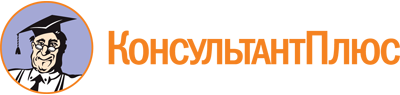 Постановление Правительства Иркутской области от 19.08.2015 N 417-пп
(ред. от 08.08.2023)
"Об утверждении Порядка установления необходимости проведения капитального ремонта общего имущества в многоквартирном доме"Документ предоставлен КонсультантПлюс

www.consultant.ru

Дата сохранения: 24.08.2023
 Список изменяющих документов(в ред. Постановлений Правительства Иркутской областиот 26.05.2017 N 342-пп, от 03.08.2018 N 554-пп, от 15.02.2019 N 112-пп,от 12.08.2019 N 623-пп, от 14.09.2020 N 752-пп, от 19.04.2021 N 276-пп,от 28.10.2021 N 795-пп, от 13.03.2023 N 201-пп, от 08.08.2023 N 682-пп)Список изменяющих документов(в ред. Постановлений Правительства Иркутской областиот 26.05.2017 N 342-пп, от 03.08.2018 N 554-пп, от 15.02.2019 N 112-пп,от 12.08.2019 N 623-пп, от 14.09.2020 N 752-пп, от 19.04.2021 N 276-пп,от 28.10.2021 N 795-пп, от 13.03.2023 N 201-пп, от 08.08.2023 N 682-пп)